				MONTHLY HEALTH & SAFETY SUMMARY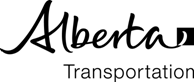 FOR THE MONTH OF:FOR THE MONTH OF:FOR THE MONTH OF:PROJECT:PROJECT:PROJECT:CONTRACT#:CONTRACT#:JOB/WAC#:JOB/WAC#:FROM:FROM:FROM:TO:TO:CONTRACTOR:CONTRACTOR:CONTRACTOR:PROJECT SPONSOR:PROJECT SPONSOR:PROJECT SPONSOR:CONSULTANT:CONSULTANT:TYPE OF WORK:TYPE OF WORK:TYPE OF WORK:1.Number of workers hired:Number of workers hired:Number of workers hired:Number of workers hired:Number of workers hired:Number of workers hired:Number who completed orientation:Number who completed orientation:Number who completed orientation:Number who completed orientation:Number who completed orientation:Number who completed orientation:2.Number of tool box meetings conducted:Number of tool box meetings conducted:Number of tool box meetings conducted:Number of tool box meetings conducted:Number of tool box meetings conducted:Number of tool box meetings conducted:3.Number of inspections completed:Number of inspections completed:Number of inspections completed:Number of inspections completed:Number of inspections completed:Number of inspections completed:Total unsafe acts / conditions identified:Total unsafe acts / conditions identified:Total unsafe acts / conditions identified:Total unsafe acts / conditions identified:Total unsafe acts / conditions identified:Total unsafe acts / conditions identified:Number outstanding:Number outstanding:Number outstanding:Number outstanding:Number outstanding:Number outstanding:4.Number of incidents / accidents reported:Number of incidents / accidents reported:Number of incidents / accidents reported:Number of incidents / accidents reported:Number of incidents / accidents reported:Number of incidents / accidents reported:Property damage:Property damage:Property damage:Property damage:Property damage:Injury:Injury:Injury:Injury:Injury:Injury and damage:Injury and damage:Injury and damage:Injury and damage:Injury and damage:Near miss:Near miss:Near miss:Near miss:Near miss:Number of incident / accident investigations completed:Number of incident / accident investigations completed:Number of incident / accident investigations completed:Number of incident / accident investigations completed:Number of incident / accident investigations completed:Number of incident / accident investigations completed:Were corrective measures required?:Were corrective measures required?:Were corrective measures required?:Were corrective measures required?:Were corrective measures required?:Were corrective measures required?:CONTRACTOR’S SITE REPRESENTATIVE:CONTRACTOR’S SITE REPRESENTATIVE:CONTRACTOR’S SITE REPRESENTATIVE:CONTRACTOR’S SITE REPRESENTATIVE:CONTRACTOR’S SITE REPRESENTATIVE:SignatureSignatureDateDateCopies to:Copies to:General Contractor’s Head OfficeGeneral Contractor’s Head OfficeGeneral Contractor’s Head OfficeGeneral Contractor’s Head OfficeGeneral Contractor’s Head OfficeGeneral Contractor’s Head OfficeGeneral Contractor’s Head OfficeGeneral Contractor’s Head OfficeAlberta Transportation’s Site Representative (Consultant)Alberta Transportation’s Site Representative (Consultant)Alberta Transportation’s Site Representative (Consultant)Alberta Transportation’s Site Representative (Consultant)Alberta Transportation’s Site Representative (Consultant)Alberta Transportation’s Site Representative (Consultant)Alberta Transportation’s Site Representative (Consultant)Alberta Transportation’s Site Representative (Consultant)(Consultant to forward copy to Project Sponsor)(Consultant to forward copy to Project Sponsor)(Consultant to forward copy to Project Sponsor)(Consultant to forward copy to Project Sponsor)(Consultant to forward copy to Project Sponsor)(Consultant to forward copy to Project Sponsor)(Consultant to forward copy to Project Sponsor)(Consultant to forward copy to Project Sponsor)For Alberta Transportation Use OnlyFor Alberta Transportation Use OnlyFor Alberta Transportation Use OnlyFor Alberta Transportation Use OnlyFor Alberta Transportation Use OnlyFor Alberta Transportation Use OnlyFor Alberta Transportation Use OnlyFor Alberta Transportation Use OnlyFor Alberta Transportation Use OnlyFor Alberta Transportation Use OnlyProject Sponsor:Project Sponsor:Forward copy to Department Safety OfficerForward copy to Department Safety OfficerForward copy to Department Safety OfficerForward copy to Department Safety OfficerForward copy to Department Safety OfficerForward copy to Department Safety OfficerDateDateSafety Officer:Safety Officer:Forward copy to Manager, OH&S, if:Forward copy to Manager, OH&S, if:Forward copy to Manager, OH&S, if:Forward copy to Manager, OH&S, if:Forward copy to Manager, OH&S, if:Forward copy to Manager, OH&S, if:Forward copy to Manager, OH&S, if:Forward copy to Manager, OH&S, if:on-going OH&S issues identified;on-going OH&S issues identified;on-going OH&S issues identified;on-going OH&S issues identified;on-going OH&S issues identified;on-going OH&S issues identified;on-going OH&S issues identified;on-going OH&S issues identified;requested by the Managerrequested by the Managerrequested by the Managerrequested by the Managerrequested by the Managerrequested by the Managerrequested by the Managerrequested by the Manager